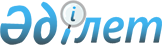 "Инновациялық технологиялар паркі" инновациялық кластері туралыҚазақстан Республикасының Заңы 2014 жылғы 10 маусымдағы № 207-V ҚРЗ.

      Қолданушылар назарына!

      Қолданушыларға ыңғайлы болуы үшін ЗҚАИ мазмұнды жасады.


      МАЗМҰНЫ
      Осы Заң "Инновациялық технологиялар паркі" инновациялық кластерінің құқықтық мәртебесін және "Инновациялық технологиялар паркі" арнайы экономикалық аймағын басқару ерекшеліктерін айқындайды. 1-тарау. ЖАЛПЫ ЕРЕЖЕЛЕР1-бап. Осы Заңда пайдаланылатын негізгі ұғымдар
      Осы Заңда мынадай негізгі ұғымдар пайдаланылады:
      1) дербес кластерлік қор (бұдан әрі – Қор) – Қазақстан Республикасының Үкіметі құрған және Қазақстан Республикасының заңнамасында көзделген функцияларды орындайтын коммерциялық емес ұйым;
      2) "Инновациялық технологиялар паркі" арнайы экономикалық аймағы – Қазақстан Республикасының арнайы экономикалық және индустриялық аймақтар туралы заңнамасына сәйкес құрылған, ақпараттық-коммуникациялық және инновациялық технологиялар саласындағы арнайы экономикалық аймақ;
      3) "Инновациялық технологиялар паркі" инновациялық кластері (бұдан әрі – инновациялық кластер) – өзара іс-қимыл жасау және қолда бар мүмкіндіктерді бірлесіп пайдалану, білім және тәжірибе алмасу, зерттеулер жүргізу, технологияларды тиімді беру, орнықты әріптестік байланыстарды жолға қою және ақпарат тарату арқылы өнеркәсіптік-инновациялық қызметті ынталандыруға арналған инновациялық кластер қатысушыларының бірлестігі;
      4) "Инновациялық технологиялар паркі" инновациялық кластері қатысушысының жобасы (бұдан әрі – қатысушының жобасы) – жаңа немесе жетілдірілген өндірістерді, технологияларды, тауарларды, жұмыстар мен көрсетілетін қызметтерді жасауға бағытталған, белгілі бір уақыт мерзімі ішінде іске асырылатын іс-шаралар кешені;
      5) технологиялық даму орталығы – инновациялық технологияларды дамытуға және құруға жәрдемдесетін, сондай-ақ өндірістік технологияларды жетілдіру бойынша оқытудың мазмұны мен іске асырылуын қоса алғанда, оқытумен айналысатын орталық;
      6) трансұлттық корпорация – негізгі ұйымнан және бірнеше елдер аумақтарындағы филиалдардан, еншілес ұйымдардан тұратын заңды тұлға (заңды тұлғалар жиынтығы);
      7) шетелдік инвестициялық қор – айрықша қызмет түрі Қазақстан Республикасындағы өнеркәсіптік-инновациялық қызмет субъектілерін жинақтау және инвестициялау болып табылатын бейрезидент-заңды тұлға.
      Ескерту. 1-бапқа өзгерістер енгізілді - ҚР 17.11.2015 № 407-V (01.01.2016 бастап қолданысқа енгізіледі); 24.11.2015 № 419-V (01.01.2016 бастап қолданысқа енгізіледі); 03.04.2019 № 243-VI (алғашқы ресми жарияланған күнінен кейін күнтізбелік он күн өткен соң қолданысқа енгізіледі); 27.12.2021 № 87-VII (алғашқы ресми жарияланған күнінен кейін күнтізбелік он күн өткен соң қолданысқа енгізіледі) Заңдарымен.

2-бап. Қазақстан Республикасының инновациялық кластер туралы заңнамасы
      1. Қазақстан Республикасының инновациялық кластер туралы заңнамасы Қазақстан Республикасының Конституциясына негізделеді, осы Заңнан және Қазақстан Республикасының өзге де нормативтік құқықтық актілерінен тұрады.
      2. Қазақстан Республикасының инновациялық қызметті мемлекеттік қолдау саласындағы, өнеркәсіптік саясат туралы, арнайы экономикалық және индустриялық аймақтар туралы заңнамасы инновациялық кластерге және Қорға осы Заңмен реттелмеген бөлігінде қолданылады.
      3. Егер Қазақстан Республикасы ратификациялаған халықаралық шартта осы Заңдағыдан өзгеше қағидалар белгіленсе, онда халықаралық шарттың қағидалары қолданылады.
      Ескерту. 2-бапқа өзгерістер енгізілді - ҚР 29.10.2015 № 376-V (01.01.2016 бастап қолданысқа енгізіледі); 03.04.2019 № 243-VI (алғашқы ресми жарияланған күнінен кейін күнтізбелік он күн өткен соң қолданысқа енгізіледі); 27.12.2021 № 87-VII (алғашқы ресми жарияланған күнінен кейін күнтізбелік он күн өткен соң қолданысқа енгізіледі) Заңдарымен.

3-бап. Инновациялық кластер құрудың және оның жұмыс істеуінің мақсаты
      Инновациялық кластер жаңа технологияларды жеделдетіп дамыту, зерттеулер жүргізудің, жаңа технологиялар әзірлеудің ұйымдық, экономикалық және әлеуметтік жағдайларын одан әрі жетілдіру, оларды коммерцияландыруға жәрдем көрсету мақсатында құрылады және жұмыс істейді.4-бап. Инновациялық кластер қызметінің қағидаттары
      Инновациялық кластер қызметі:
      1) ғылымның, білімнің және өндірістің ықпалдастығы;
      2) ұлттық экономиканың бәсекеге қабілеттілігін арттыруға бағытталған қатысушылардың жобаларын қаржыландырудың басымдығы;
      3) инновациялық кластер қатысушыларының қызметін қолдаудың экономикалық тиімділігі мен нәтижелілігі;
      4) іргелі және қолданбалы ғылыми зерттеулердің басым бағыттарын дамыту;
      5) Қор қаржыландыратын қатысушылардың жобалары сараптамасының объективтілігі мен тәуелсіздігі;
      6) халықаралық ынтымақтастықты дамыту;
      7) экономиканың басым секторларында технологияларды коммерцияландыруды ынталандыру қағидаттарына негізделеді.
      Ескерту. 4-бапқа өзгеріс енгізілді - ҚР 31.03.2021 № 24-VII (алғашқы ресми жарияланған күнінен кейін күнтізбелік он күн өткен соң қолданысқа енгізіледі) Заңымен.

 2-тарау. ИННОВАЦИЯЛЫҚ КЛАСТЕРДІҢ ҚҰҚЫҚТЫҚ МӘРТЕБЕСІ5-бап. Инновациялық кластерді басқару
      1. Инновациялық кластерді дамыту және оның жұмыс істеуін қамтамасыз ету мақсатында инновациялық кластерді басқаруды Инновациялық кластердің қамқоршылық кеңесі жүзеге асырады, ол Қазақстан Республикасы Үкіметінің шешімі бойынша құрылады.
      2. Инновациялық кластер қамқоршылық кеңесінің ережесін және құрамын Қазақстан Республикасының Үкіметі бекітеді.
      3. Қазақстан Республикасының Премьер-Министрі Инновациялық кластер қамқоршылық кеңесінің төрағасы болып табылады.
      Ескерту. 5-бап жаңа редакцияда - ҚР 03.07.2017 № 86-VI Конституциялық заңымен (алғашқы ресми жарияланған күнінен кейін күнтізбелік он күн өткен соң қолданысқа енгізіледі).

6-бап. Инновациялық кластердің қамқоршылық кеңесі
      Инновациялық кластердің қамқоршылық кеңесінің функцияларына:
      1) инновациялық кластерді дамытудың стратегиялық міндеттерін айқындау;
      2) алып тасталды - ҚР 29.12.2014 № 269-V Заңымен (01.01.2015 бастап қолданысқа енгізіледі);

      3) алып тасталды - ҚР 29.12.2014 № 269-V Заңымен (01.01.2015 бастап қолданысқа енгізіледі);

      4) алып тасталды - ҚР 29.12.2014 № 269-V Заңымен (01.01.2015 бастап қолданысқа енгізіледі);

      5) алып тасталды - ҚР 29.12.2014 № 269-V Заңымен (01.01.2015 бастап қолданысқа енгізіледі);


      6) осы Заңда және Инновациялық кластердің қамқоршылық кеңесі туралы ережеде көзделген өзге де функциялар жатады.
      Ескерту. 6-бапқа өзгеріс енгізілді - ҚР 29.12.2014 № 269-V Заңымен (01.01.2015 бастап қолданысқа енгізіледі).

7-бап. Инновациялық кластердің қатысушылары
      1. Инновациялық кластердің қатысушылары өз қызметін Инновациялық кластердің қамқоршылық кеңесі айқындаған стратегиялық міндеттерге қол жеткізу үшін жүзеге асырады.
      2. Мыналар:
      1) арнайы экономикалық аймақ қатысушыларының бірыңғай тізіліміне енгізілген "Инновациялық технологиялар паркі" арнайы экономикалық аймағының қатысушылары, оның ішінде Қазақстан Республикасының арнайы экономикалық және индустриялық аймақтар туралы заңнамасына сәйкес қызметін арнайы экономикалық аймақтың аумағынан тысқары жерде жүзеге асыратын, ақпараттық-коммуникациялық және инновациялық технологиялар саласындағы арнайы экономикалық аймақтың қатысушылары;
      2) Қамқоршылық кеңес инновациялық кластер қатысушыларының тізбесіне енгізген ғылыми ұйымдар, тәуекелмен инвестицияланатын акционерлік инвестициялық қорлар, білім беру ұйымдары, технологиялық парктер, салалық конструкторлық бюролар, технологияларды коммерцияландыру орталықтары, ұлттық даму институттары, ұлттық басқарушы холдингтер, ұлттық холдингтер, ұлттық компаниялар мәртебесі бар заңды тұлғалар инновациялық кластердің қатысушылары болып табылады.
      3) алып тасталды - ҚР 03.04.2019 № 243-VI Заңымен (алғашқы ресми жарияланған күнінен кейін күнтізбелік он күн өткен соң қолданысқа енгізіледі);

      4) алып тасталды - ҚР 03.04.2019 № 243-VI Заңымен (алғашқы ресми жарияланған күнінен кейін күнтізбелік он күн өткен соң қолданысқа енгізіледі).

      Ескерту. 7-бапқа өзгерістер енгізілді - ҚР 29.12.2014 № 269-V (01.01.2015 бастап қолданысқа енгізіледі); 17.11.2015 № 407-V (01.01.2016 бастап қолданысқа енгізіледі); 24.11.2015 № 419-V (01.01.2016 бастап қолданысқа енгізіледі); 03.04.2019 № 243-VI (алғашқы ресми жарияланған күнінен кейін күнтізбелік он күн өткен соң қолданысқа енгізіледі) Заңдарымен.

 3-тарау. "ИННОВАЦИЯЛЫҚ ТЕХНОЛОГИЯЛАР ПАРКІ" АРНАЙЫ ЭКОНОМИКАЛЫҚ АЙМАҒЫН БАСҚАРУДЫҢ ЖӘНЕ ҚОРДЫҢ ЕРЕКШЕЛІКТЕРІ
      Ескерту. 3-тараудың тақырыбына өзгеріс енгізілді - ҚР 03.04.2019 № 243-VI Заңымен (алғашқы ресми жарияланған күнінен кейін күнтізбелік он күн өткен соң қолданысқа енгізіледі).8-бап. "Инновациялық технологиялар паркі" арнайы экономикалық аймағын басқару
      "Инновациялық технологиялар паркі" арнайы экономикалық аймағын басқаруды республикалық маңызы бар қаланың жергілікті атқарушы органы айқындайтын басқарушы компания жүзеге асырады.
      "Инновациялық технологиялар паркі" арнайы экономикалық аймағын басқару Қазақстан Республикасының арнайы экономикалық және индустриялық аймақтар туралы заңнамасына сәйкес жүзеге асырылады.
      Ескерту. 8-бап жаңа редакцияда - ҚР 03.04.2019 № 243-VI Заңымен (алғашқы ресми жарияланған күнінен кейін күнтізбелік он күн өткен соң қолданысқа енгізіледі).

8-1-бап. Қордың функциялары
      Қордың функцияларына:
      1) инновациялық кластер қатысушыларының жобаларын қаржыландыру;
      2) инновациялық кластер қатысушыларының шетелдік әріптестермен ынтымақтастығын дамыту жөніндегі ұсыныстарды тұжырымдау;
      3) инновациялық кластер қатысушыларының жобаларын іске асыру үшін әлеуетті инвесторларды іздестіру;
      4) трансұлттық корпорациялармен технологиялық даму орталықтары нысанында бірлескен кәсіпорындар құруға, оларды басқаруға және үйлестіруге қатысу;
      5) шетелдік инвестициялық қорларға қатысу;
      6) Қазақстан Республикасының заңнамасында көзделген өзге де функциялар жатады.
      Ескерту. 3-тарау 8-1-баппен толықтырылды - ҚР 03.04.2019 № 243-VI Заңымен (алғашқы ресми жарияланған күнінен кейін күнтізбелік он күн өткен соң қолданысқа енгізіледі).

9-бап. Қордың басқару органдары
      ЗҚАИ-ның ескертпесі!
      1-тармаққа өзгеріс енгізу көзделген – ҚР 21.05.2024 № 86-VIII (алғашқы ресми жарияланған күнінен кейін күнтізбелік алпыс күн өткен соң қолданысқа енгізіледі) Заңымен.
      1. Басқарушы комитет Қордың жоғары басқару органы болып табылады. Қазақстан Республикасының Премьер-Министрі Басқарушы комитеттің Төрағасы болып табылады.
      Басқарушы комитет туралы ережені, сондай-ақ оның құрамын Басқарушы комитеттің Төрағасы бекітеді.
      2. Басқарушы комитеттің айрықша құзыретіне:
      1) Қор жарғысына өзгерістер мен толықтырулар енгізу;
      2) Қордың жылдық және орта мерзімді бюджеттерін бекіту;
      3) Қордың тауарларды, жұмыстарды, көрсетілетін қызметтерді сатып алу қағидаларын бекіту;
      4) Қордың сыртқы аудитін жүзеге асыратын аудиторлық ұйымды айқындау;
      5) осы Заңға және Қор жарғысына сәйкес өзге де өкілеттіктер жатады.
      3. Басқарушы комитеттің құрамына құрылтайшының өкілдері, педагогтер және ғылыми қызметкерлер, қоғамдық бірлестіктердің өкілдері, сондай-ақ өзге де адамдар кіреді.
      Басқарушы комитеттің қызметін ақпараттандыру саласындағы уәкілетті орган қамтамасыз етеді.
      4. Қордың ағымдағы қызметіне басшылықты оның атқарушы органы жүзеге асырады, ол алқалы немесе жеке-дара болуы мүмкін.
      Қордың атқарушы органы Басқарушы комитеттің және ақпараттандыру саласындағы уәкілетті органның шешімдері негізінде және оларды орындау үшін әрекет етеді.
      Қордың атқарушы органының құрылымы мен құзыреті Қор жарғысында айқындалады.
      Ақпараттандыру саласындағы уәкілетті орган:
      1) Қордың атқарушы органының сандық құрамын, басшысы мен мүшелері өкілеттіктерінің мерзімдерін айқындайды;
      2) Қордың атқарушы органының басшысы мен мүшелерін сайлайды, сондай-ақ Қордың атқарушы органының басшысы мен мүшелерінің өкілеттіктерін мерзімінен бұрын тоқтатады.
      5. Қордың атқарушы органы әрекеттерімен және (немесе) әрекетсіздігімен келтірген зиян үшін Қор алдында Қазақстан Республикасының заңдарына сәйкес жауаптылықта болады.
      6. Қорда оның жарғысына сәйкес өзге де органдар құрылуы мүмкін.
      Ескерту. 9-бапқа өзгеріс енгізілді - ҚР 03.04.2019 № 243-VI (алғашқы ресми жарияланған күнінен кейін күнтізбелік он күн өткен соң қолданысқа енгізіледі); 27.12.2019 № 294-VІ (алғашқы ресми жарияланған күнінен кейін күнтізбелік он күн өткен соң қолданысқа енгізіледі) Заңдарымен.

10-бап. Қордың мүлкі
      1. Қордың мүлкі:
      1) ерікті мүліктік жарналар мен қайырмалдықтар;
      2) Қазақстан Республикасының жер қойнауы және жер қойнауын пайдалану туралы заңнамасына сәйкес ғылыми-зерттеу жұмыстарын, ғылыми-техникалық жұмыстарды және (немесе) қатысушылардың жобаларын жыл сайын қаржыландыру жөніндегі міндеттемені орындау шеңберінде жер қойнауын пайдаланушы жіберген ақша;
      3) Қазақстан Республикасының заңнамасында белгіленген жағдайларда тауарларды, жұмыстарды өткізуден және қызметтерді көрсетуден түскен түсімдер (кірістер);
      4) акциялар, облигациялар, басқа да бағалы қағаздар және салымдар (депозиттер) бойынша алынатын дивидендтер (кірістер, сыйақылар (мүдде);
      4-1) бюджеттен нысаналы аударым;
      5) Қазақстан Республикасының заңдарында тыйым салынбаған басқа да көздер есебінен қалыптасады.
      2. Алып тасталды – ҚР 03.01.2022 № 101-VII (алғашқы ресми жарияланған күнінен кейін күнтізбелік алпыс күн өткен соң қолданысқа енгізіледі) Заңымен.


      2-1. Қор қатысушылардың жобаларын жүргізілген сараптама  қорытындылары бойынша өз мүлкі есебінен қаржыландыру үшін айқындайды.
      3. Осы баптың 1-тармағының 2) тармақшасына сәйкес Қор жер қойнауын пайдаланушыдан алған ақша тек қатысушылардың жобаларын қаржыландыруға ғана пайдаланылады.
      Қор өз функцияларын жүзеге асыру үшін осы баптың 1-тармағының 2) тармақшасына сәйкес жер қойнауын пайдаланушылар жіберген ақша сомасының үштен аспайтын пайызын пайдаланады.
      Бұл ретте Қор:
      1) ақшаны жіберу үшін банк шотын ашады;
      2) Қорға жер қойнауын пайдаланушылар жіберген ақшаның есебін әрбір жер қойнауын пайдаланушы бойынша жеке-жеке, сондай-ақ қатысушылардың жобаларын қаржыландыруға ақшаны пайдалану есебін жүргізуге міндетті.
      Осы баптың 1-тармағының 2) тармақшасына сәйкес ақша жіберген жер қойнауын пайдаланушының қатысушының жобасын іске асыру нәтижесінде алынған күзет құжатын, осындай жобаның нақты құнын оның қаржыландыру үлесіне барабар сатып алуға басқа тұлғалардың алдында басым құқығы болады.
      3-1. Осы баптың 1-тармағының 4-1) тармақшасына сәйкес Қордың бюджеттен алған нысаналы аударымы:
      1) Қордың бірлескен кәсіпорынның жарғылық капиталының елу пайызға дейінгі мөлшерін қоса қаржыландыру кезінде трансұлттық корпорациялардың қатысуымен технологиялық даму орталығы нысанында бірлескен кәсіпорындар құру;
      2) Қордың шетелдік инвестициялық қорларға үлестік қатысуы мақсатында пайдаланылады.
      4. Қордың осы бапқа сәйкес қалыптастырылған мүлкі оған меншік құқығымен тиесілі болады.
      5. Қор осы баптың 1-тармағының 1), 3), 4) және 5) тармақшаларына сәйкес қалыптастырылған мүлікті "Инновациялық технологиялар паркі" арнайы экономикалық аймағының және инновациялық кластердің қызметін қамтамасыз ету, жұмыс істеуі және оны дамыту, сондай-ақ қатысушылардың жобаларын қаржыландыру үшін пайдаланады.
      6. Қор мүлкіне құрылтайшының мүліктік құқықтары болмайды.
      Құрылтайшы Қордың міндеттемелері бойынша жауап бермейді, ал Қор құрылтайшының міндеттемелері бойынша жауап бермейді.
      Ескерту. 10-бапқа өзгеріс енгізілді - ҚР 29.12.2014 № 269-V (01.01.2015 бастап қолданысқа енгізіледі); 17.11.2015 № 407-V (01.01.2016 бастап қолданысқа енгізіледі); 03.01.2022 № 101-VII (алғашқы ресми жарияланған күнінен кейін күнтізбелік алпыс күн өткен соң қолданысқа енгізіледі) Заңдарымен.

11-бап. Қорды қайта ұйымдастыру, тарату
      1. Қор Қазақстан Республикасының заңнамасына және Қор жарғысына сәйкес қайта ұйымдастырылуға, таратылуға жатады.
      2. Қор таратылған кезде кредиторлардың талаптары қанағаттандырылғаннан кейін қалған мүлік Қордың құрылтай құжаттарында көрсетілген мақсаттарға жұмсалады. 4-тарау. ҚОРЫТЫНДЫ ЖӘНЕ ӨТПЕЛІ ЕРЕЖЕЛЕР12-бап. Қазақстан Республикасының инновациялық кластер туралы заңнамасын бұзғаны үшін жауаптылық
      Қазақстан Республикасының инновациялық кластер туралы заңнамасын бұзу Қазақстан Республикасының заңдарына сәйкес жауаптылыққа әкеп соғады.13-бап. Өтпелі ережелер
      1. Осы Заң қолданысқа енгізілген күннен бастап алты ай ішінде құрылтайшы жарғылық капиталына мемлекет қатысатын тиісті заңды тұлғаны қайта ұйымдастыру арқылы Қор құру туралы шешім қабылдайды.
      2. Алып тасталды - ҚР 03.04.2019 № 243-VI Заңымен (алғашқы ресми жарияланған күнінен кейін күнтізбелік он күн өткен соң қолданысқа енгізіледі).

      Ескерту. 13-бапқа өзгеріс енгізілді - ҚР 03.04.2019 № 243-VI Заңымен (алғашқы ресми жарияланған күнінен кейін күнтізбелік он күн өткен соң қолданысқа енгізіледі).

14-бап. Осы Заңды қолданысқа енгізу тәртібі
      Осы Заң алғашқы ресми жарияланған күнінен кейін күнтізбелік он күн өткен соң қолданысқа енгізіледі.
					© 2012. Қазақстан Республикасы Әділет министрлігінің «Қазақстан Республикасының Заңнама және құқықтық ақпарат институты» ШЖҚ РМК
				
      Қазақстан РеспубликасыныңПрезиденті

Н. Назарбаев
